Le quorum étant atteint, la présidente ouvre la séance à 20h20.Aucune remarque n'est apportée sur le compte-rendu de l'année précédente. Le compte-rendu est adopté à l'unanimité.Nombre d'adhérents   Adultes	=> 11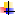    Adolescents	=> 10   Enfants	=> 9   TOTAL ADH.	= 30Soit un effectif stable par rapport à l’année dernière.Passages de grade5 passages de 9ème Kyu enfants 2 passages de 8ème Kyu enfants5 passages 6ème kyu ados 1 passage 4ème kyu ados3 passages 6ème kyu adultes2 passages de 5ème kyu adultes 1 passage de 3ème kyu adulte1 passage de 1er kyu adulte 1 passage de Nidan adulteAu total 21 passages de grades cette année.Participation aux différents cycles de régionEFE SUP : Stéphane GiraudetEFE : Yann Le Bolay et Aourell Le Martret PREPA : Maïna Le Bolay en prépa ados.A noter qu’il y a eu une participation active des membres du club au stage de maître Cognard en avril 2018.Horaires des coursFréquentation des cours en termes d’effectifs :Pratiquants stables sur St Michel tout au long de l’année,Chute de pratiquants moins marquée cet hiver, comparée aux années précédentes.Stage et cours exceptionnels ayant eu lieu à PornicLes 30 ans du club le week-end du 4-5 novembre 2017, avec la venue de Matoïan Kyoshi, la projec- tion d’un film au cinéma le samedi matin, le repas au dojo avec une expo photos dans le hall, un cours d’Aikishintaiso avec Zellner Seinseï le samedi après-midi, un cours aikido avec Matoïan Kyoshi, le restaurant le samedi soir et un cours d’Aïkido le dimanche matin.A noter qu’il y a eu une bonne participation de la part d’anciens du club avec les personnes fonda- trices.Cette année, il y a eu les participations de Marchand Renshi et Palazzolo Kyoshi sur différents coursà plusieurs moments de l’année, à Pornic et St Michel, avec notamment des passages de grade.Forums des associationsNous étions présents sur deux forums :	- Pornic, le samedi 9 septembre 2017- St Michel, le dimanche 10 septembre 2017Articles dans les journauxCette année, trois articles sont parus dans les journaux locaux : deux articles dans le courrier du pays de Retz et un dans le ouest France.Le trésorier présente le rapport financier de la section pour la période du 23 juin 2017 au 11 juin 2018. Au 11 juin 2018, le bilan est positif : + 246,53€RecettesCotisations adhérents : 2331 € Subvention mairie : 160 €Total recettes : 2491 € + solde de 1348,44€, soit 3839,44 €DépensesFormations enseignants : 1610 € Cotisations OARA : 395 € Assurance club : 30 € Hébergement site internet : 53 € Achat matériel et flyers : 63.95 € Manifestations 30 ans : 481 €Autres dépenses : 488€ (achat de bokken et frais bancaire) Total dépenses : 3592,91 €Solde excédentaire de 246,53 €.Sortants :AourellGillesSe présente : BertrandLe conseil d’administration est composé de 6 membres :YannGeorgesPhilippe AourellGilles (sortant) NoémieRemplaçant de Gilles : BertrandLe CA va maintenant élire le bureau. Président : PhilippeTrésorier : YannVice-trésorier : Bertrand Secrétaire : GeorgesVice-secrétaire : NoémieA l’unanimité, le bureau est voté3 membres du club font partie du comité directeur de l'OARA :Stéphane GIRAUDETAourell LE MARTRETPhilippe COMBELIl s'agira qu'à chacune des réunions de l'OARA, au moins un de ces trois membres soit présent.a) Tarifs 2018-2019Les tarifs sont donc actuellement les suivants :Le forum des associationsPour Pornic : il se tiendra le samedi 8 septembre 2018, de 9h à 16hLien doodle transmis pour que les participants s’inscrivent, voir pour éventuellement un cours d’armes sur la pelouse, voir pour refaire des photos.St Michel, date à confirmer prochainement, lien doodle à faire ensuiteHoraires des cours 2018-2019Tous les créneaux proposés pour les cours dispensés à Pornic et St Michel seront reconduits l'année prochaine.Les cours dispensés par l'APORA seraient les suivants :Lundi  20h15  –  21h45  =>  Salle  de  gym,  Pornic :  LE  BOLAY  Senseï  /  ADULTES  ET ADOLESCENTSMardi 18h30 – 19h30 => Dojo, St Michel : LE MARTRET sensei / ENFANTS Mardi 19h45 - 21h00 => Dojo, St Michel : LE MARTRET sensei / ADULTES Mercredi 14h15 – 15h15 => Salle du Dojo, Pornic : RABREAU sensei / ENFANTSJeudi 20h -21h30 => Salle du Dojo, Pornic : GIRAUDET Senseï / ADULTES ET ADOLESCENTSReprise des coursLa reprise des cours se fera le lundi 10 septembre 2018 pour les cours de LE BOLAY Senseï, le mercredi 13 septembre pour le mercredi après-midi (enfants) et le jeudi 14 septembre 2018 pour les cours de GIRAUDET Senseï.La reprise des cours à St Michel aura lieu le mardi 11 septembre 2018.Les cycles PREPA EFE, EFE et EFE SUPStéphane participera à l’EFE SUPGeorges souhaite participer à au moins un week-end de PREPA.Georges, Bertrand et Noémie seraient interessés pour faire la prépaLes événements à venirA voir selon le calendrier régional et national s’il est possible d’organiser quelques stages d’armes, ou d’accueillir des dates d’un cycle d’armes.Reste à voir selon les salles disponibles avec la mairie.La séance est fermée à 22h15Pornic, le 11 juin 2018La présidente, Aourell LE MARTRET – La Secrétaire Noémie METAYERVillesParticipantsJoursHorairesEnseignantsPornicAdultes-adosJeudi soir20h-21h30Giraudet SenseïPornicAdultes-adosLundi soir20h15-21h45Le Bolay SenseïPornicEnfantsMercredi A-M14h-15hRabreau senseiSt-MichelEnfantsMardi soir18h30-19h30Le Martret senseiSt-MichelAdultes-adosMardi soir19h45-21hLe Martret senseiADHERENTSLICENCECLUBTOTALENFANTS34 €60 €94 €ADOLESCENTS54 €99 €142 €ADULTES54 €110 €163 €